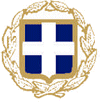 ΕΛΛΗΝΙΚΗ ΔΗΜΟΚΡΑΤΙΑ                                                                                                    ΝΟΜΟΣ ΧΑΛΚΙΔΙΚΗΣ                                                                                                                                                                                   ΔΗΜΟΣ ΑΡΙΣΤΟΤΕΛΗ                                                                                                                 ΟΙΚΟΝΟΜΙΚΗ ΠΡΟΣΦΟΡΑ«ΠΡΟΜΗΘΕΙΑ ΕΜΦΙΑΛΩΜΕΝΟΥ ΦΥΣΙΚΟΥ ΜΕΤΑΛΛΙΚΟΥ ΝΕΡΟΥ ΓΙΑ ΤΗ ΛΕΙΤΟΥΡΓΙΑ ΤΗΣ ΠΑΙΔΙΚΗΣ ΕΞΟΧΗΣ – ΚΑΤΑΣΚΗΝΩΣΗΣ ΟΛΥΜΠΙΑΔΑΣ ΤΟΥ ΔΗΜΟΥ ΑΡΙΣΤΟΤΕΛΗ ΓΙΑ ΤΗΝ ΚΑΤΑΣΚΗΝΩΤΙΚΗ ΠΕΡΙΟΔΟ ΕΤΟΥΣ 2018» (Αριθμ. Πρωτ. Πρόσκλησης 14615/02-07-2018)Το  συνολικό ποσό της προσφοράς μου συμπεριλαμβανομένου του Φ.Π.Α. είναι:…………………………………………………………………………………………………………………………………………(αναγράφεται το συνολικό ποσό συμπεριλαμβανομένου του Φ.Π.Α. ολογράφως)Ιερισσός, ………………… / ………………… / 2018Ο Προσφέρων[Σφραγίδα Επιχείρησης, Υπογραφή Νόμιμου Εκπροσώπου]ΟΜΑΔΑ Α. ΕΜΦΙΑΛΩΜΕΝΟ ΦΥΣΙΚΟ ΜΕΤΑΛΛΙΚΟ ΝΕΡΟΜΟΝΑΔΑ ΑΞΙΑ / ΜΟΝΣΥΝΟΛΟ1(6αδα x 1.5lt x 1.5€) x 84 εξάδες / παλέτα4126,00 €504,00 €2Φιάλη 10lt για ψύκτη5015,00 €750,00 €ΣΥΝΟΛΟ Α. (Συμπεριλαμβανομένου ΦΠΑ)1.254,00 €